SEMANA 9Asignatura: Historia, Geografía y Ciencias Sociales Curso: 5° años básicos.Correo:Katherine.rodriguez@colegio-republicaargentina.clNathaly.hormazabal@colegio-republicaargentina.clFecha:Semana del 25 al 29 de Mayo 2020Introducción:Te doy la bienvenida a una nueva semana de contenidos virtuales.Ahora, te invito a desarrollar tu guía de trabajo, para esto, deberás apoyarte en tu texto escolar leyendo comprensivamente las páginas 16 y 17. Además, con la ayuda de la plataforma YouTube, observa este video que te ayudará a complementar la información para comprender mejor el contenido de esta Zona:https://www.youtube.com/watch?v=DtSuJHdBnqgOA 9:Caracterizar las grandes zonas de Chile y sus paisajes (Norte Grande, Norte Chico, Zona Central, Zona Sur y Zona Austral) considerando ubicación, clima (temperatura y precipitaciones), relieve, hidrografía, población y recursos naturales, entre otros. Contenidos:- Zonas Norte Chico- El clima- Relieve  y macroforma-Flora y Fauna-Hidrografía-Regiones que componen la zonaEsta semana, seguiremos estudiando nuestro país de forma más detallada, continuando con la Zona Norte Chico y sus relieves, formas, climas y otros aspectos importantes que tiene cada región.Comencemos observando la siguiente imagen: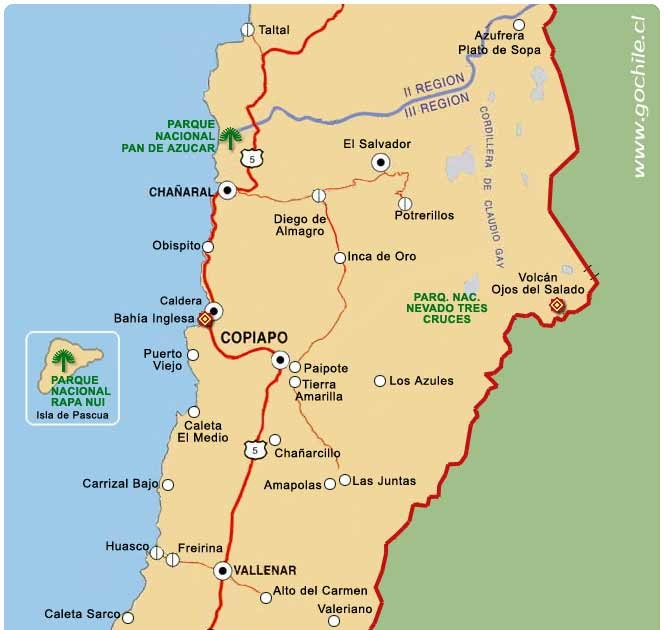 -¿Has visitado alguna vez esta zona? -¿Qué conoces o qué sabes de esta zona de nuestro país?